Monday November 5, 2016Further information on Trust cyber attackPam Clipson, director of strategy and planning at Northern Lincolnshire and Goole NHS Foundation Trust, said: “The cyber attack experienced by Northern Lincolnshire and Goole NHS Foundation Trust in October 2016 was a variant of ransomware called Globe2. “Our teams took immediate action upon detection of the attack, minimising its impact.  The Trust took the decision to halt routine appointments in order to ensure patient safety while we eradicated the issue. Any potentially encrypted servers were checked and cleansed both prior to switching off and before returning to ‘live’ status. The majority of our systems were up and running again within 48 hours. A total of just over 2,800 patient appointments were cancelled as a result of the disruption. “We liaised with an external cyber security company and the police to ensure our response to the incident was as rigorous as possible. “As the police regional cyber crime unit’s investigation is still in progress, it could be prejudicial to publish any further detail about the case, including the exact details of how the perpetrator gained access. “However, we can confirm that recent publicly reported information alleging that access was gained through a USB stick or due to remote working have no grounding in fact. We can assure our patients and other stakeholders that we acted swiftly to enhance our existing cyber security but in order to maintain security and support the police investigation, we are unable to share specific information at this time on the exact steps we have taken.”EndsFor further information contact the NLaG communications and marketing office on (01724) 387739.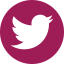 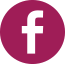 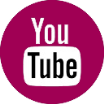 